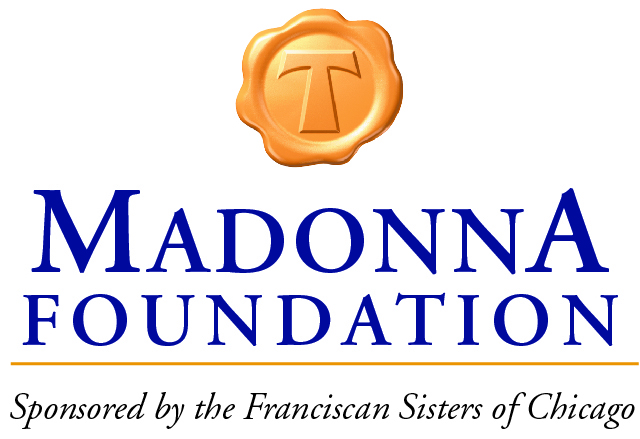 Madonna Scholarship Application Check List2019-2020 School YearNew Scholar Applicants	A Completed Application Consists Of:Application Form:	Completed Guardian and Parent InformationFinancial Information and Documentation from Parent/GuardianStudent Information and Questionnaire FormEssay from Student8th Grade Report CardA letter of Recommendation from current Teacher or AdministratorReturning Scholar ApplicantsA Completed Application Consists Of:Application Form:	Completed Guardian and Parent InformationFinancial Information and Documentation from Parent/GuardianScholar Information and Questionnaire Form Essay from StudentA letter of Recommendation from current Teacher or Administrator 